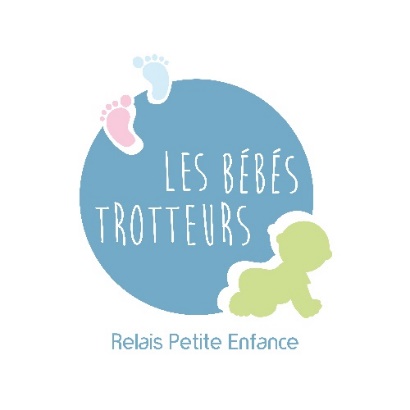 AUTORISATION PARENTALEJe soussigné(e) Mme / Mr :…………………………………………………………………………………………………….Adresse :…………………………………………………………………………………………………………………………………Représentant légal de:Nom et Prénom de l’enfant:……………………………………………………………………………………………………Date de naissance :………………………………………………………………………………………………………………….Nom et Prénom de l’assistant(e)maternel(le)………………………………………………………………………….	□ certifie avoir pris connaissance du Cadre d’accueil du public Animation Enfants / Assistants Maternels et accepte les conditions.□ l’autorise à participer avec mon enfant aux ateliers organisés par le Relais Petite Enfance.□ autorise l’animatrice et l’assistant(e) maternel(le) à photographier mon enfant durant les animations /sorties.□ n’autorise pas l’animatrice et l’assistant(e) maternel(le) à photographier mon enfant durant les animations /sorties.□ en cas d’urgence médicale, j’autorise l’assistant(e) maternel(le) de mon enfant ou tout autre professionnel présent à prévenir les secours.Fait à………………………………………………………, Le………………………………………………………………………….Signature, précédée de la mention « lu et approuvé »